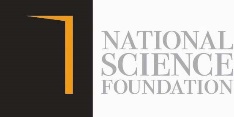 Kid Naturalist 2023Application FormName of the Student: …………………………………………………………….........Gender:  Male  	 Female   Grade: ………………………………………………………………………………....Medium: Sinhala/ Tamil/ English Details of the schoolName of the school...........................................................................................Type of the school 1AB1CType 2Type3Semi government Private (Local / International) District…………………………………………………………………………….Details of the teacher  Name   Mr./ Mrs./Miss ………………………………………………………Contact number Mobile …………………………………………………………………….Land line ……………………………………………………………………Email …………………………………………………………………Details of the parent (to be contact in an emergency) Name Mr./ Mrs.  ………………………………………………………Relationship Mother/Farther/other (-----------------)Contact number Mobile …………………………………………Landline ……………………………………….Email …………………………………………………………………I hereby certify that the above information given is true and correct.……………………………...……………		        …………………………………Signature of the teacher				                   Date Note: If you wish to participate kids of your school for Kid Naturalist Programme organized by the NSF, please submit this application on or before 30 June 2023. Before completing the application, read “Annex II –Guidelines" carefully. Please indicate “Kid Naturalist 2023”as the subject and email to ajantha@nsf.gov.lk / chamarika@nsf.gov.lk or send a WhatsApp message to 0706652225/ 0706652226 or send it via post to Head, Science Communication and Outreach Division, National Science Foundation, 47/5, Maitland Place, Colombo 7. If you need further information, please call during public working days from 8.30am to 4.00pm.        Google form https://forms.gle/Kqu5s1XtnYjAVUmn8AddressHead, Science Communication and Outreach Division, National Science Foundation,47/5, Maitland Place, Colombo 7.